BILL OF SALE 1. THE PARTIES. This transaction is made in the County of ____________________, State of ____________________, on ____________________, 20____ by and between: Buyer: ____________________ with a mailing address of  ________________________________________ (“Buyer”), and agrees to  purchase the Vehicle from: Seller: ____________________ with a mailing address of  ________________________________________ (“Seller”), and agrees to sell  the Vehicle to the Buyer under the following terms: 2. VEHICLE DESCRIPTION. Make: __________ Model: __________ Body Type: __________ Year: __________ Color: __________ Odometer: __________ Miles Vehicle Identification Number (VIN): ____________________ Hereinafter known as the “Vehicle.” 3. THE EXCHANGE. The Seller agrees to transfer ownership and possession of the Vehicle for: (check one) ☐ - Cash Payment. The Buyer agrees to pay $__________ to the Seller. ☐ - Trade. The Buyer agrees to pay $__________ and trade the following: Make: __________ Model: __________ Body Type: __________ Year: __________ Color: __________ Odometer: __________ Miles ☐ - As a Gift. The Seller is giving the vehicle as a gift to the Buyer. The value of the vehicle is $__________. ☐ - Other. ________________________________________. Hereinafter known as the “Exchange.” 4. TAXES. All municipal, county, and state taxes in relation to the sale of the Vehicle, including sales taxes, are paid by the: (check one) ☐ - Buyer and not included in the exchange. ☐ - Seller and included as part of the exchange.Page 1 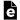 5. BUYER AND SELLER CONDITIONS. The undersigned Seller affirms that the above information about the Vehicle is  accurate to the best of their knowledge. The undersigned Buyer accepts receipt of  this document and understands that the above vehicle is sold on an “as is, where is”  condition with no guarantees or warranties, either expressed or implied. 6. AUTHORIZATION. Buyer Signature: ________________________ Date: ____________ Print Name: ________________________ Seller Signature: ________________________ Date: ____________ Print Name: ________________________ ODOMETER DISCLOSURE STATEMENT FEDERAL and STATE LAW requires that you state the mileage in connection with the  transfer of ownership. Failure to complete or providing a false statement may result in  fines and/or imprisonment. I/We, ____________________, the Seller, certify to the best of my/our knowledge that  the odometer reading of __________ Miles.  The actual mileage of the vehicle is accurate, unless one (1) of the following statements  is checked ( ): 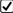 ☐ - I hereby certify that the odometer reading reflects the amount of mileage in  excess of its mechanical limits.  ☐ - I hereby certify that the odometer reading is not the actual mileage.  WARNING – ODOMETER DISCREPANCY Buyer Signature: ________________________ Date: ____________ Print Name: ________________________ Seller Signature: ________________________ Date: ____________ Print Name: ________________________Page 2 NOTARY ACKNOWLEDGMENT (SELLER ONLY) State of ________________________ } County of ________________________ } On ________________________, 20____, before me, ________________________ (insert name and title of the officer), personally appeared ________________________ (seller’s name) who proved to me on the basis of satisfactory evidence to be the person  whose name is subscribed within the Motor Vehicle Bill of Sale and acknowledged to  me that they executed the same in their authorized capacity, and that by their signature  on the instrument the person, or the entity upon behalf of which the person acted,  executed the instrument.  I certify under PENALTY OF PERJURY under the laws of the state of  ________________________ that the foregoing paragraph is true and correct.  WITNESS my hand and official seal.  Notary Public: ________________________ Print Name: ________________________ My Commission Expires: ________________________, 20____ (seal)Page 3 A notary public or other officer completing this certificate verifies only the identity of the  individual who signed the document to which this certificate is attached, and not the  truthfulness, accuracy, or validity of that document.